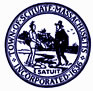 AGENDAMEETING OF THE SCITUATE BOARD OF HEALTHMONDAY, MAY 4, 2015SELECTMAN’S CHAMBERS-TOWN HALL7:00PM7:00	MEETING CALLED TO ORDER/ACCEPTANCE OF AGENDAFOG variance request-Greg Bukaras on behalf of Peter’s Mediterranean Fresh Restaurant to be located at 105 Front Street23 Pleasant Street-Title 5 Septic System hearing regarding expired permit with Fidelio Rodrigues representing the property owner67 Greenfield Lane Septic System FailureDiscuss/Review: Private Well Regulations-comments and recommended revisions from Town Departments and BoardsOTHER BUSINESSAdministrative, Invoice ApprovalsAdministrative, Meeting Minute ApprovalsADJOURNMENT